Please list students requiring continuous supports (intensive, high needs students requiring supports for safety, personal care, etc.).  These students require an eIIP.Please list students requiring frequent supports.  These students require an eIIP.Student Programming Support: Facilities:  Do you anticipate any changes to facilities related to Student Support? The following chart illustrates which member of the Triad will take the lead when considering the following additional student programming and classroom supports. The classroom teacher is integrated throughout however; the role of the Triad is to consider who takes the lead in supporting students and teachers.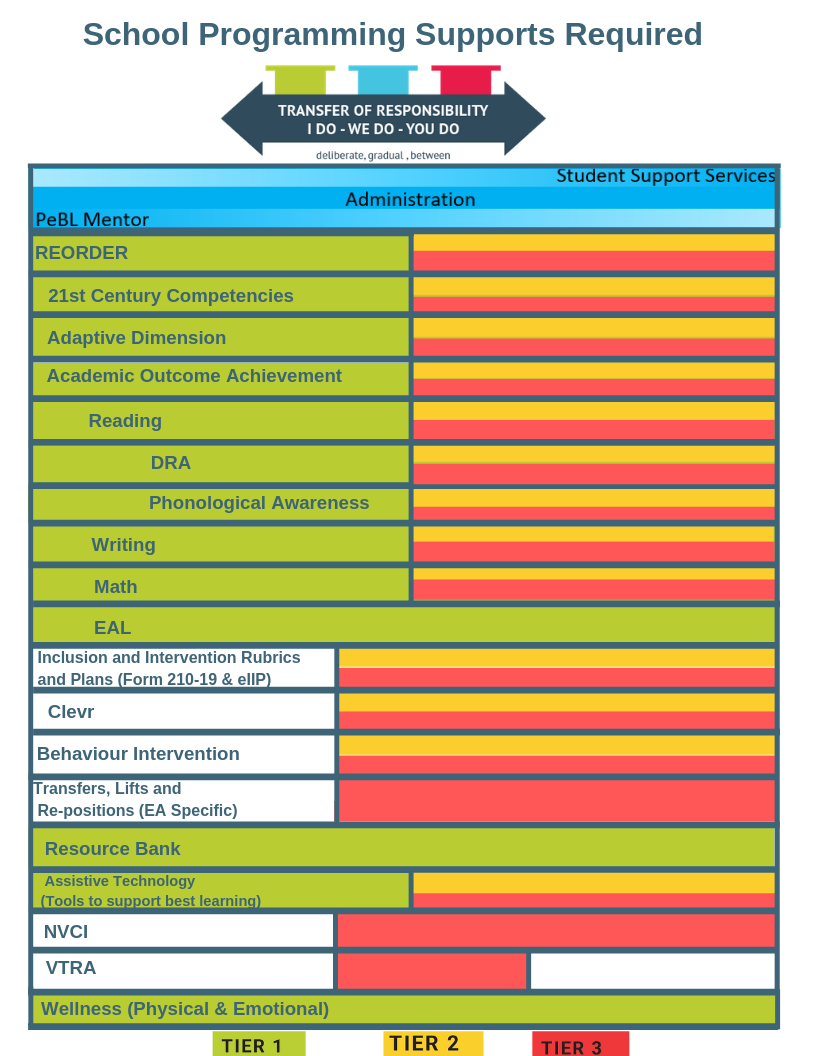 Form 210-23Form 210-23Form 210-23Additional Student Programming and Classroom SupportsAdditional Student Programming and Classroom SupportsAdditional Student Programming and Classroom Supports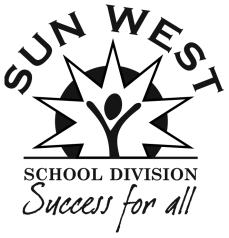 Box 700, Rosetown, Sask., S0L 2V0Phone: (306) 882-2677 Fax: (306) 882-3366Toll Free: 1(866) 375-2677, www.sunwestsd.caReferenceAP 210 Services for Students with Diverse NeedsBox 700, Rosetown, Sask., S0L 2V0Phone: (306) 882-2677 Fax: (306) 882-3366Toll Free: 1(866) 375-2677, www.sunwestsd.caRevisedApril 18, 2018Box 700, Rosetown, Sask., S0L 2V0Phone: (306) 882-2677 Fax: (306) 882-3366Toll Free: 1(866) 375-2677, www.sunwestsd.caLevelDivisionBox 700, Rosetown, Sask., S0L 2V0Phone: (306) 882-2677 Fax: (306) 882-3366Toll Free: 1(866) 375-2677, www.sunwestsd.caSubmit toStudent Support Services ConsultantBox 700, Rosetown, Sask., S0L 2V0Phone: (306) 882-2677 Fax: (306) 882-3366Toll Free: 1(866) 375-2677, www.sunwestsd.caWhenAs RequiredSchool Name DateNameGradeDiagnoses (if any) Key Areas of DevelopmentNameGradeDiagnoses (if any) Key Areas of DevelopmentNameGrade(s)What is the programming need?What supports do you need to help you take the lead in the areas above?List and explain in the box below.